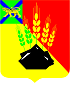 ДУМАМИХАЙЛОВСКОГО МУНИЦИПАЛЬНОГОРАЙОНА  Р Е Ш Е Н И Е с. Михайловка23.03.2023 г.										№ 324Об утверждении Положения о порядке предоставления жилых помещений специализированного жилищного фонда Михайловского муниципального районаВ соответствии с Жилищным кодексом Российской Федерации, пунктом 3 части 1 статьи 15 Федерального закона Российской Федерации от 06.10.2003 N 131-ФЗ «Об общих принципах организации местного самоуправления в Российской Федерации», Постановлением Правительства РФ от 26.01.2006 N 42 «Об утверждении Правил отнесения жилого помещения к специализированному жилищному фонду и типовых договоров найма специализированных жилых помещений», Законом Приморского края от 24.12.2018 №433-КЗ «Об обеспечении жилыми помещениями детей-сирот, детей, оставшихся без попечения родителей, лиц из числа детей-сирот и детей, оставшихся без попечения родителей, на территории Приморского края», руководствуясь Уставом Михайловского муниципального района, Дума Михайловского муниципального районаРЕШИЛА:1. Утвердить Положения о порядке предоставления жилых помещений специализированного жилищного фонда Михайловского муниципального района (Приложение № 1).2. Признать утратившим силу Решение Думы Михайловского муниципального района от 01.02.2016 №46-НПА «Об утверждении Положения о порядке предоставления жилых помещений муниципального специализированного жилищного фонда Михайловского муниципального района».3. Настоящее решение направить главе района для подписания и опубликования.Председатель Думы Михайловскогомуниципального района                                                                Н.Н. Мельничук 